Тестовые задания по сольфеджиодля учащихся 4 и 5 классов  В какой тональности записан фрагмент популярной песни композитора А.И.Островского «Спят усталые игрушки»? 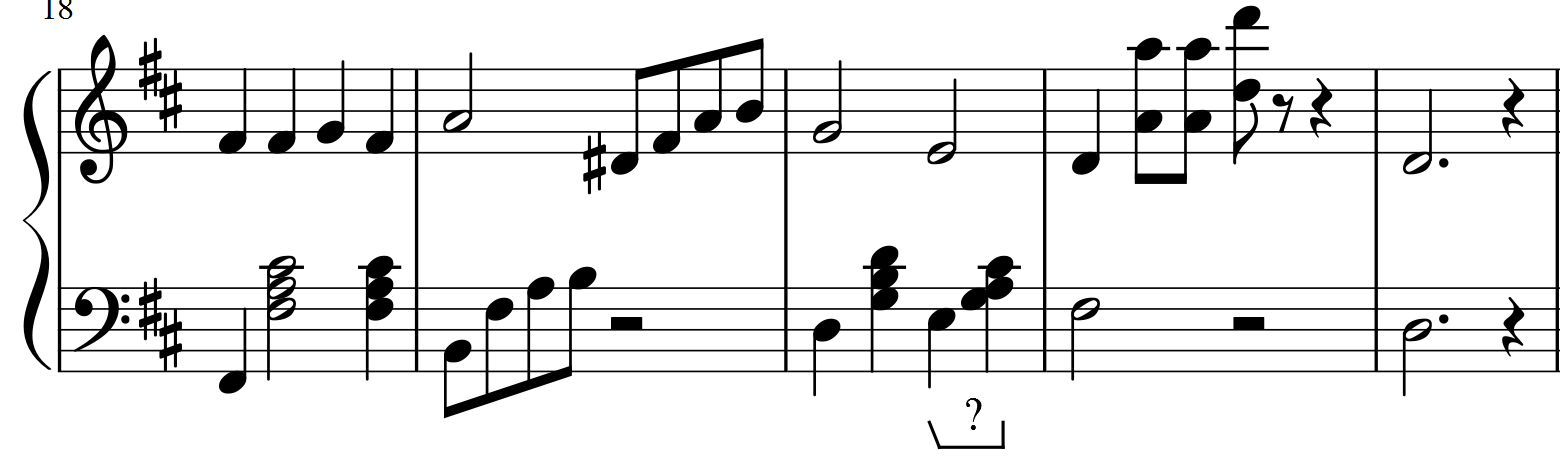 А.   си минорБ.   ре минорВ.  Ре мажорКакая это песня?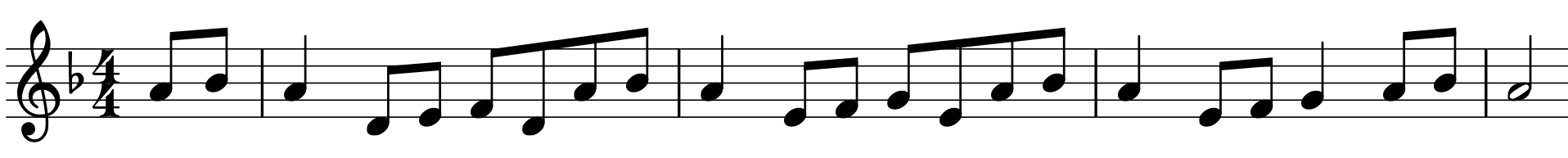 А.  « В  траве сидел кузнечик»Б.  «Песенка крокодила Гены - Пусть бегут неуклюже…»В.  « Жили у бабуси два веселых гуся»Сколько тактов в этой мелодии: 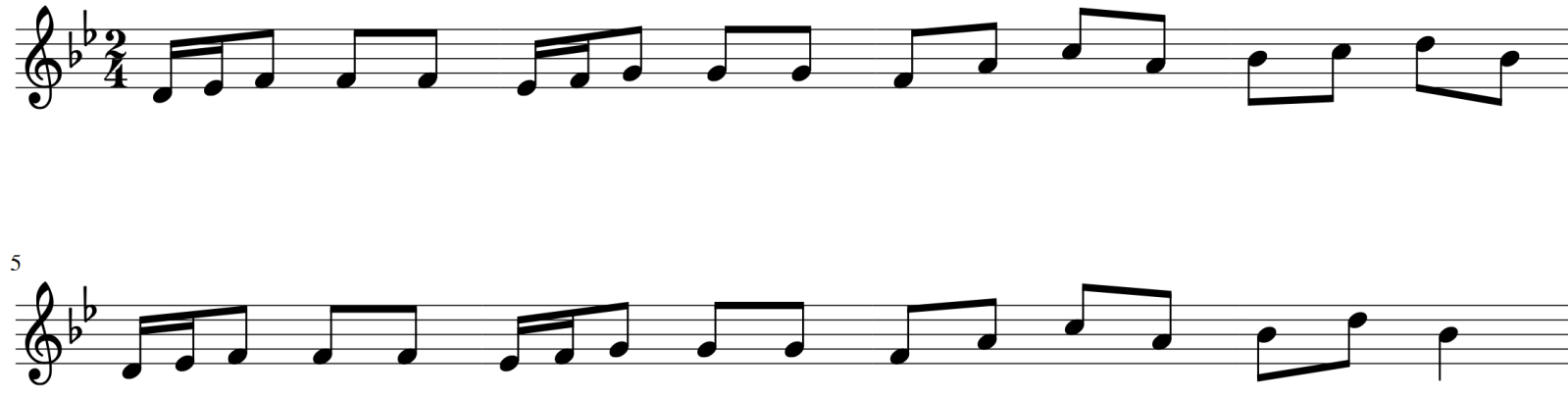 А. ОдинБ. ДесятьВ. Восемь4.Определи тональности, которым принадлежат данные ключевые знаки: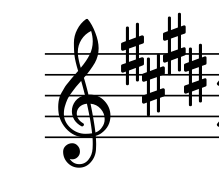 А. Ми мажор и до диез минорВ. Ре мажор и си минорГ.  Ля  мажор и фа диез минорКакая тональность является параллельной ДО минору:А. До мажорБ.  Си-бемоль мажорВ .МИ –бемоль мажорКак называется это движение интервалов?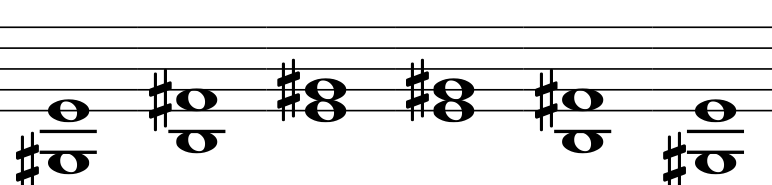           А. Параллельное движениеБ. Движение по тетрахордамВ. Золотой ход  валторн.Определи вид минора в мелодии: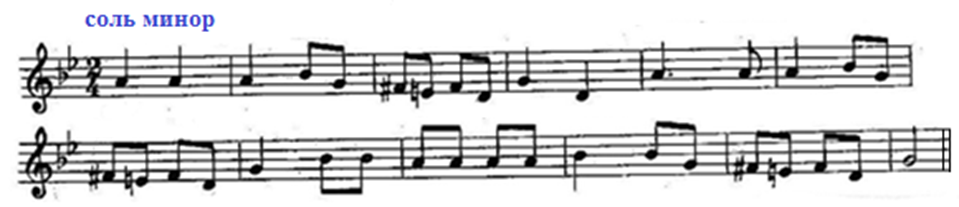 А. НатуральныйБ. ГармоническийВ. МелодическийОпредели размер в мелодии: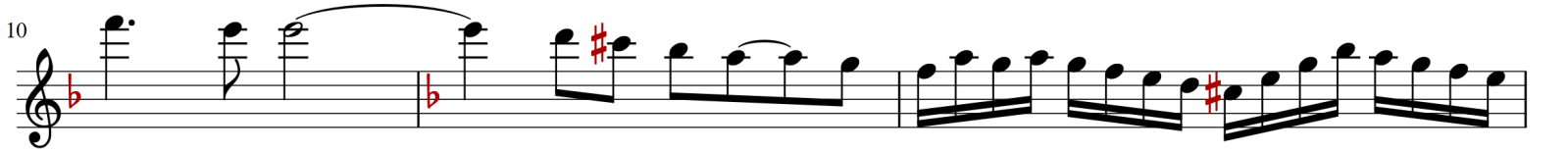 А. 3\8Б. 3/4В. 4/4Что меняется при транспонировании мелодии:А. РазмерБ. РитмВ. ТональностьСколько раз в мелодии встречается опевание: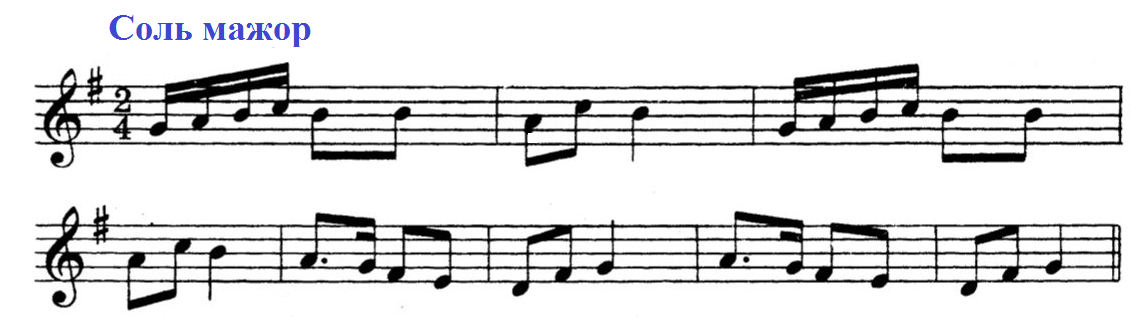 А.ОдинБ. ДваВ. ТриКакую длительность добавляет точка в ритмической группе: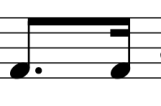 А. ШестнадцатуюБ. ВосьмуюВ. Четвертную11.Определи количество чистых кварт в мелодии: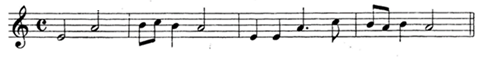 А. ОднаБ. ДвеВ. Три 12.Определи интервал, который находится по краям аккорда: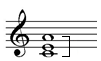 А.ч.5Б.м.6В.б.613.Каким интервалом станет б.2 при обращении:А. м.7Б. б.7В. ч.514.Определи самый большой скачок в мелодии: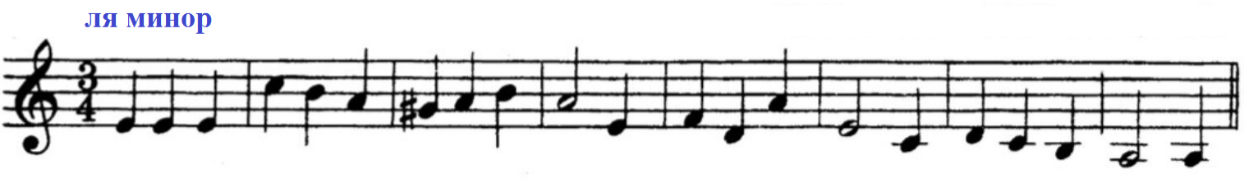 А. квинтаБ. секстаВ. септима15.Сколько раз в мелодии встречается движение по Тоническому трезвучию (T5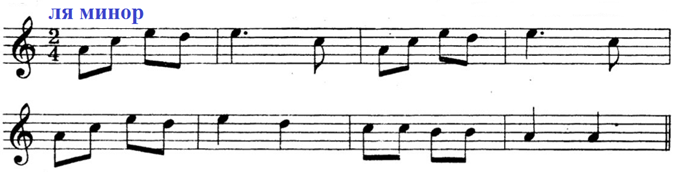 А. ОдинБ. ДваВ. Три16.Какое строение имеет Минорное трезвучие :А. б.3 + м.3Б. м.3 + б.3В. м.3 + м.317.Сколько обращений имеет трезвучие А. Одно Б. ДваВ. Три         18. .Сколько ??????????????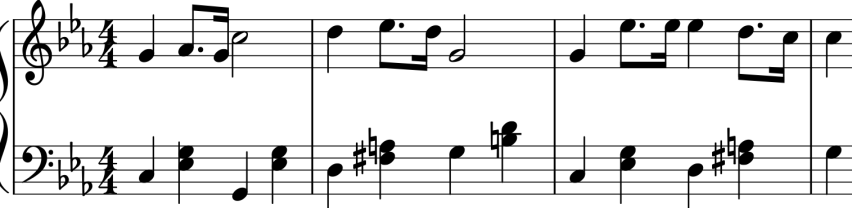 19.Кто из этих композиторов не жил в XX-м веке?А.       ПрокофьвБ.      ХачатурянВ.     Моцарт.